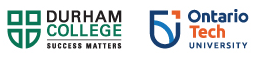 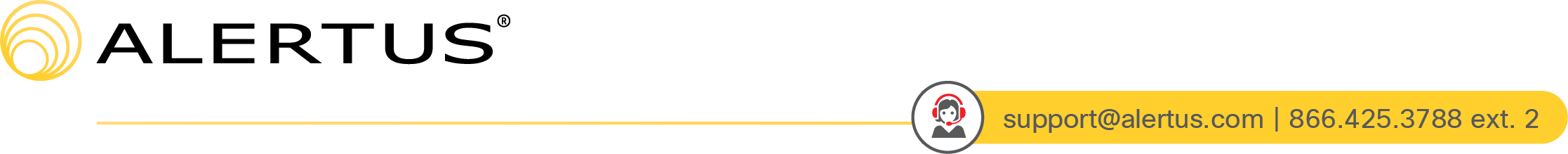 Recipient App for iPhoneInstallation and Registration/GuideThe following procedure walks a user through the installation and registration of their Alertus iPhone App.Recipient APP for iPhone Installation and Registration/GuideBefore users can receive Alertus Mobile App Mobile Alerts the appropriate application must be downloaded, installed and configured on the user’s iPhone. Users must complete the following steps to download, install, and configure the Alertus Mobile App.1. Download and install the Alertus Mobile Application from the App Store2. Enter cirens in the Organization Code box, then click Next3. Enter your email address in the Email box4. Enter 226116 in the Pin box, then click Register5. Select Allow when prompted “Alertus” Would Like To Send You Notifications
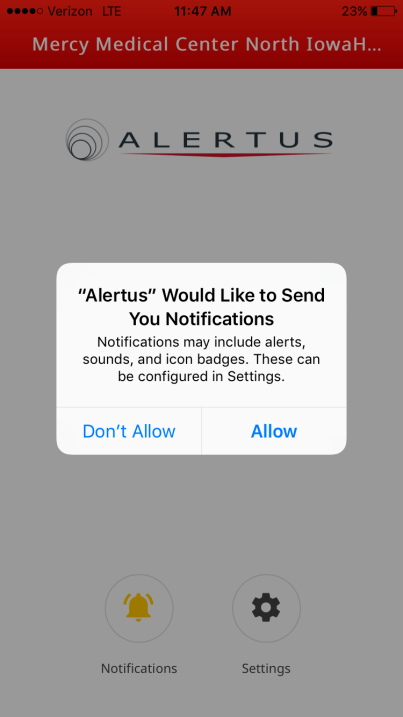 6. Go to Home Screen → Settings → Alertus → Notifications 7. Make sure Allow Notifications has a “Green Switch”8. Change style from Temporary to Persistent. Now you should be able to receive messages!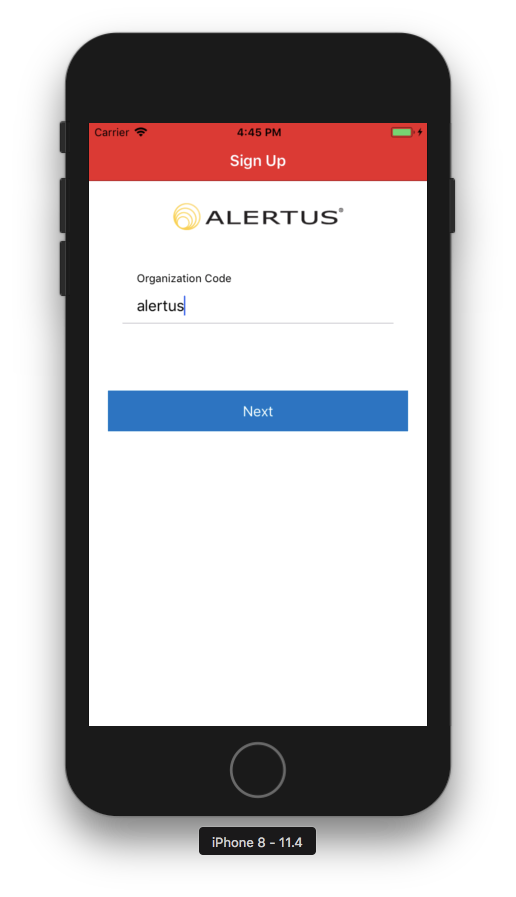 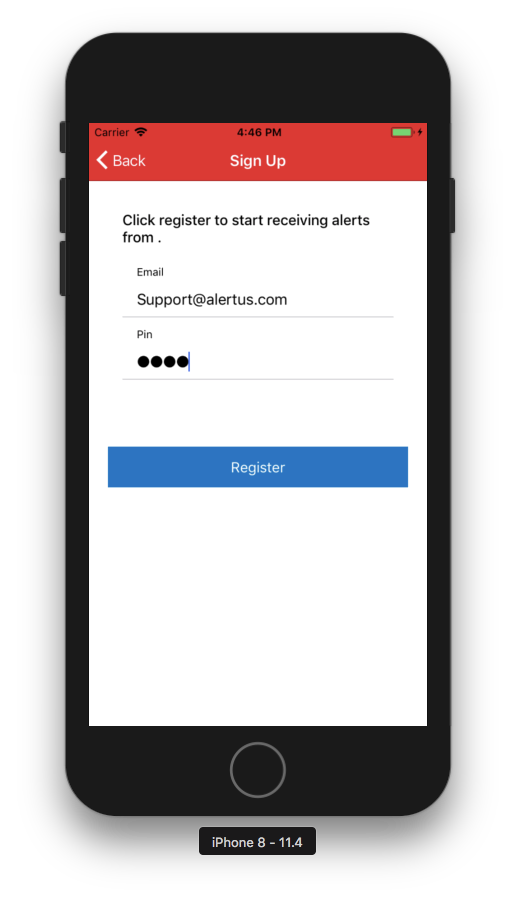 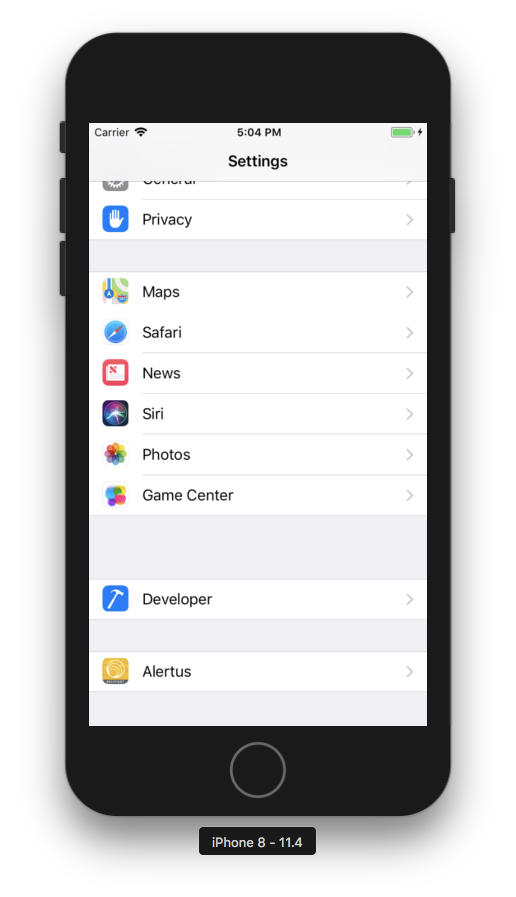 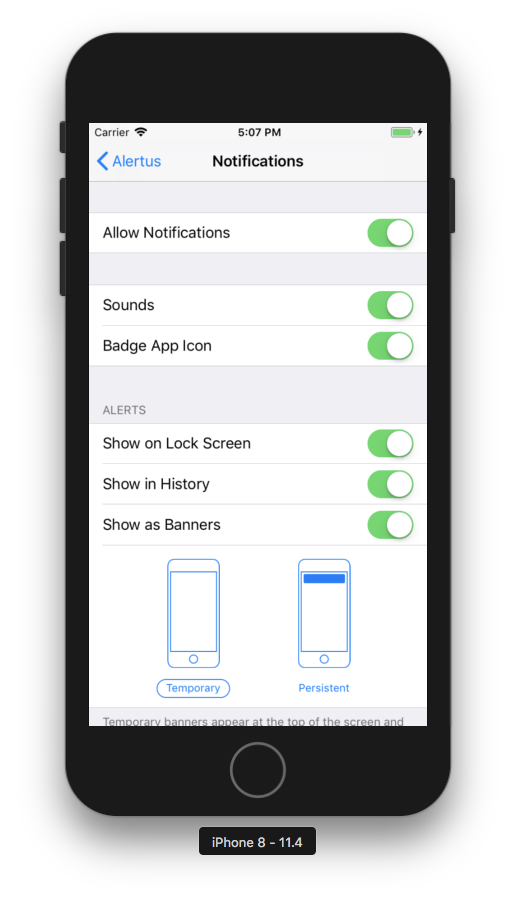 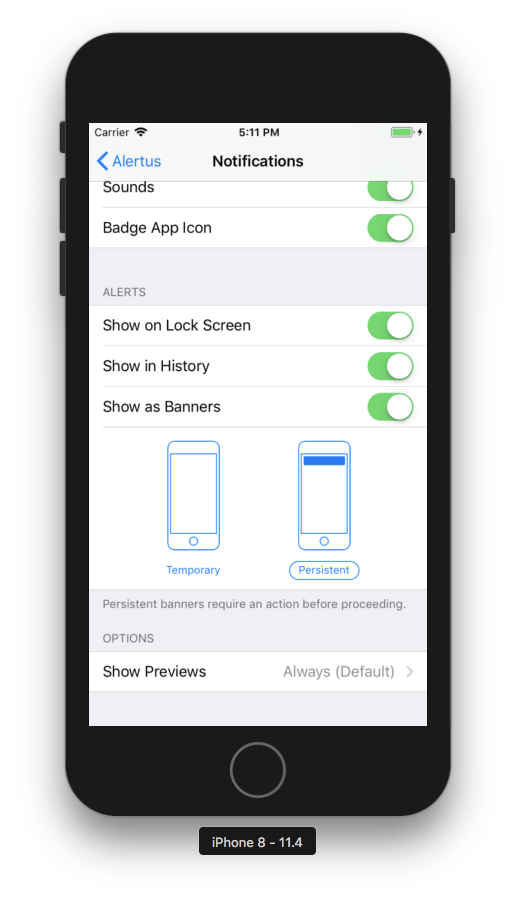 